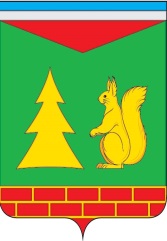 Ханты - Мансийский автономный округ – ЮграСоветский районАДМИНИСТРАЦИЯ ГОРОДСКОГО ПОСЕЛЕНИЯ ПИОНЕРСКИЙПОСТАНОВЛЕНИЕ «22 » ноября .                                                                                                            №  326 Об утверждении муниципальной программы «Развитие культуры  городского поселения Пионерский» В соответствии с Федеральными законами от 06.10.2003 № 131-ФЗ «Об общих принципах организации местного самоуправления в Российской Федерации», от 28.06.2014 № 172-ФЗ «О стратегическом планировании в Российской Федерации», Уставом Советского района, Уставом городского поселения Пионерский, постановлением Администрации городского поселения Пионерский  от 04.10.2018г.2018 № 283 «О модельной муниципальной программе городского поселения Пионерский, порядке формирования, утверждения и реализации муниципальных программ городского поселения Пионерский»:  1.Утвердить  муниципальную программу ««Развитие культуры   городского поселения Пионерский» (приложение).2.Признать утратившим силу:2.1. Постановление  Администрации городского поселения Пионерский от 31 октября 2014 года № 334/НПА «Об утверждении муниципальной программы «Развитие культуры    городского поселения Пионерский на 2015-2017 годы»;2.2. Постановление  Администрации городского поселения Пионерский от 31  декабря . №  395 «О внесении изменений в постановление  Администрации городского поселения Пионерский от 31.10.2014 г. № 334/НПА»;2.3. Постановление  Администрации городского поселения Пионерский от 25 октября . № 326 «О внесении изменений в постановление  Администрации городского поселения Пионерский  от 31  декабря . №  395»;2.4. Постановление  Администрации городского поселения Пионерский от  30 декабря . №  464 «О внесении изменений в постановление  Администрации городского поселения Пионерский от 25 октября . № 326»;3.Опубликовать настоящее постановление в порядке, установленном Уставом городского поселения Пионерский и разместить на официальном сайте городского поселения Пионерский.4. Настоящее постановление вступает в силу с 01.01.2019.5. Контроль исполнения настоящего постановления возложить на директора муниципального бюджетного учреждения Культурно-спортивный комплекс «Импульс» г.п. Пионерский Коркодинову Любовь Михайловну.Глава городского поселения Пионерский                                                               В.С.ЗубчикМуниципальная программа«Развитие культуры  городского поселения Пионерский»Паспорт программы«Развитие культуры   городского поселения Пионерский»Раздел 1.  «О стимулировании инвестиционной и инновационной деятельности, развитие конкуренции и негосударственного сектора экономики».1.1. Формирование благоприятной деловой среды.     Муниципальной программой не предусмотрены мероприятия по формированию благоприятной деловой среды.1.2. Инвестиционные проекты.     Муниципальной программой не предусмотрена реализация инвестиционных проектов.1.3. Развитие конкуренции.     Муниципальной программой не предусмотрены мероприятия по  развития конкуренции.Раздел 2. Механизм реализации муниципальной программы 2.1. Программа реализуется в соответствии с законодательством Российской Федерации, Ханты-Мансийского автономного округа - Югры, муниципальными правовыми актами администрации г.п. Пионерский, локальными актами МБУ КСК «Импульс».2.2. Исполнителем Программы является МБУ КСК «Импульс» г.п. Пионерский.2.3. Финансирование реализации мероприятий Программы по обеспечению комплексной безопасности и комфортных условий осуществляется на условиях финансирования из средств бюджета администрации г.п. Пионерский в пределах средств, предусмотренных государственной программой Ханты-Мансийского автономного округа – Югры «Развитие культуры в Ханты Мансийском автономном округе -Югре «Культурное пространство», утвержденной постановлением Правительства Ханты-Мансийского автономного округа - Югры от 05 октября 2018 года № 341-п, (далее государственная программа).2.4.   Реализация мероприятий Программы осуществляется с соблюдением требований законодательства Российской Федерации о контрактной системе в сфере закупок товаров, работ, услуг для обеспечения государственных и муниципальных нужд.2.5. Ответственные исполнители муниципальной программы и должностные лица, ответственные за формирование, утверждение и реализацию муниципальной программы:несут ответственность за  своевременную и качественную реализацию муниципальной программы;2.6. МБУ КСК «Импульс»  г.п. Пионерский: 2.6.1. разрабатывает в пределах своих полномочий   локальные акты, необходимые для реализации Программы;2.6.2. готовит для уточнения перечень программных мероприятий на очередной финансовый год и плановый период, затрат по программным мероприятиям;2.6.3. организует размещение в информационно-телекоммуникационной сети «Интернет» информации о ходе и результатах реализации Программы, финансировании программных мероприятий;2.6.4. анализирует ход выполнения Программы и ежеквартально предоставляет
в финансово- экономический отдел   администрации г.п. Пионерский информацию о ходе реализации Программы;2.7. Администрация г.п. Пионерский2.7.1.   осуществляет контроль за   реализацией Программы исполнителем.Механизмом реализации муниципальной программы является комплекс мер, направленных на эффективное исполнение муниципальной программы на основе муниципальных контрактов (договоров), заключаемых в соответствии с федеральным законодательством и нормативными правовыми актами городского поселения, а также осуществления иных выплат. При текущем управлении ответственным исполнителем муниципальной программы выполняются следующие задачи:анализ эффективности выполнения мероприятий;организация реализации мероприятий программы, принятие решения о внесении в нее изменений в соответствии с установленными требованиями и внесение совместно с соисполнителем муниципальной программы ответственности за достижение целевых показателей муниципальной программы, а также конечных результатов ее реализации;мониторинг выполнения непосредственных и конечных показателей, сбор оперативной отчетной информации, подготовка и представление отчетов о ходе реализации муниципальной программы.Ответственный исполнитель муниципальной программы может передать часть функций по реализации мероприятий муниципальной программы  подведомственным муниципальным учреждениям в случае, если эти функции соответствуют уставам (положениям) и включены в их муниципальные задания при формировании бюджета на очередной финансовый год и плановый период.Механизм реализации муниципальной программы включает разработку и принятие нормативных правовых актов городского поселения, необходимых для ее выполнения, ежегодное уточнение перечня программных мероприятий на очередной финансовый год и плановый период и затрат по программным мероприятиям в соответствии с мониторингом фактически достигнутых целевых показателей реализации муниципальной программы, а также информирование общественности о ходе реализации муниципальной программы.Оценка результатов и показателей выполнения мероприятий муниципальной программы, их эффективности осуществляется в соответствии с целевыми показателями настоящей муниципальной программы (таблица 1). Таблица 1 «Целевые показатели муниципальной программы».Содержит показатели, значения которых определяются на основе данных федерального статистического наблюдения, приводится ссылка на соответствующую форму федерального статистического наблюдения (в муниципальной программе могут предусматриваться иные показатели, характеризующие эффективность реализации её мероприятий.Целевые показатели муниципальной программы должны количественно характеризовать результат её реализации, решение основных задач и достижение целей,
а также:отражать прогнозные показатели социально-экономического развития городского поселения Пионерский;отражать специфику развития соответствующей сферы, проблем и основных задач,
на решение которых направлена ее реализация;иметь количественное значение;определяться на основе данных государственного статистического наблюдения;непосредственно зависеть от решения её основных задач и реализации в целом;должны быть направлены на достижение целей, целевых показателей, задач, установленных указами Президента Российской Федерации.Таблица 2 «Перечень основных мероприятий муниципальной программы».Содержит основные мероприятия муниципальной программы с указанием объемов
их финансирования в разрезе по годам и с распределением по источникам финансирования.Таблица 3 «Портфели проектов и проекты, направленные в том числе на реализацию национальных и федеральных проектов Российской Федерации» (заполняется в случае наличия портфелей проектов и проектов).Содержит информацию о портфелях проектов и проектах, направленных в том числе  на реализацию национальных и федеральных проектов (программ) Российской Федерации, реализуемых на принципах проектного управления в том числе  с требованием по направлениям, определенным Указом Президента № 204.Таблица 4 «Характеристика основных мероприятий муниципальной программы,
их связь с целевыми показателями».Содержит характеристику основных мероприятий программы, отражающих актуальные и перспективные направления государственной политики в соответствующих сферах деятельности, необходимость их реализации в целях достижения показателей, установленных в указах Президента Российской Федерации.Программные мероприятия должны быть направлены в том числе на:формирование благоприятных условий ведения предпринимательской деятельности
и обеспечения благоприятного инвестиционного климата в соответствующих сферах экономической деятельности;увеличение объемов привлекаемых средств из федерального бюджета , бюджета Ханты-Мансийского автономного округа - Югры, бюджета Советского района, иных источников на софинансирование муниципальных программ, в том числе на развитие материально-технической базы, в соответствующих сферах экономической деятельности.Таблица 5 «Перечень объектов капитального строительства» (заполняется в случае наличия объектов капитального строительства).Содержит общие сведения об объектах, строительство которых направленно
на достижение целей и решение задач при реализации муниципальной программы (включая объекты, создаваемые на условиях муниципально-частного партнерства, концессионных соглашений), в том числе с участием средств федерального бюджета, бюджета
Ханты-Мансийского автономного округа – Югры и бюджета Советского района, внебюджетных источников, привлеченных средств от хозяйствующих субъектов, осуществляющих деятельность в  городском поселении Пионерский. Таблица 6 «Перечень объектов социально-культурного и коммунально-бытового назначения, масштабные инвестиционные проекты» (заполняется в случае наличия объектов социально-культурного и коммунально-бытового назначения, масштабных инвестиционных проектов).Содержит общие сведения об объектах социально-культурного
и коммунально-бытового назначения, масштабных инвестиционных проектах в соответствии с постановлением Правительства Ханты-Мансийского автономного округа - Югры
от 14.08.2015 № 270-п «О Порядке предоставления земельных участков, находящихся
в государственной или муниципальной собственности, юридическим лицам в аренду
без проведения торгов для размещения объектов социально-культурного
и коммунально-бытового назначения, реализации масштабных инвестиционных проектов
в Ханты-Мансийском автономном округе - Югре».Таблица 1Целевые показатели муниципальной программыТаблица 2 Перечень основных мероприятий муниципальной программыПримечание: * Указывается при финансовом обеспечении мероприятий  муниципальной программы за счет бюджета городского поселения ПионерскийТаблица 4Характеристика основных мероприятий муниципальной программы,их связь с целевыми показателямиПриложение к Постановлению        № 326 от 22.11.2018 г. администрации городского поселения ПионерскийНаименование и вид  программыМуниципальная программа «Развитие культуры   городского поселения Пионерский» (далее Программа).Дата утвержденияПостановление № 326 от 22.11.2018 г.Разработчик ПрограммыАдминистрация городского поселения ПионерскийИсполнители ПрограммыМуниципальное бюджетное учреждение Культурно-спортивный комплекс «Импульс» г.п. ПионерскийСоисполнители ПрограммыАдминистрация городского поселения Пионерский;  Цели ПрограммыУкрепление единого культурного пространства г.п. Пионерский, создание комфортных условий и равных возможностей доступа населения к культурным ценностям,  самореализации и раскрытия таланта каждого жителяЗадачи ПрограммыПовышение качества услуг,  предоставляемых в области культуры, досуга                                                                                         2. Создание равной доступности для населения к  информации и культурным ценностям, реализации каждым человеком его творческого потенциала.                                                                           3. Создание условий для развития молодёжной и семейной политики на территории г.п. Пионерский 4.Совершенствование системы управления      Основные мероприятия1. Сохранение и развитие культуры г.п. Пионерский, повышение качества услуг, предоставляемых в области культуры, досуга. 2. Обеспечение прав граждан на участие в культурной жизни, реализация творческого потенциала жителей г.п. Пионерский.3. Вовлечение молодёжи в активную социальную деятельность, повышение социального статуса семьи, формирование семейных ценностей.                                        Целевые показатели муниципальной программы1.Увеличение числа граждан, принимающих участие в культурной деятельности с 11,9 % до 15 %;Сроки реализации Программы2019 – 2025 годы и на период до 2030 годаПараметры финансового обеспечения муниципальной программы    Общий объем финансирования Программы 
на 2019 - 2025 годы и на период до 2030 года составляет 188 930,0 тыс. рублей, в том числе:за счёт средств бюджета г.п.Пионерский  
2019 год – 15 050,0 тыс. руб.;2020 год – 15 170,0 тыс. руб.;2021 год – 15 520,0 тыс. руб.;2022 год – 15 570,0  тыс. руб.; 2023 год - 15620,0  тыс. руб.; 2024 год – 16 000,0 тыс. руб.;2025 год – 16 000,0 тыс. руб.;2026-2030 годы –  80 000,0 тыс. руб.№ показа-теляНаименование целевых показателей Базовый показатель на начало реализации муници-пальной программыЗначения показателя по годамЗначения показателя по годамЗначения показателя по годамЗначения показателя по годамЗначения показателя по годамЗначения показателя по годамЗначения показателя по годамЗначения показателя по годамЦелевое значение показателя на момент окончания реализации муниципальной программы№ показа-теляНаименование целевых показателей Базовый показатель на начало реализации муници-пальной программы2019 год2020 год2021 год2022 год2023 год2024 год2025 год2026-2030 годыЦелевое значение показателя на момент окончания реализации муниципальной программы1234567891011121.Число граждан, принимающих участие в культурной деятельности, с 11, 9 % до 15 %.39,8 тыс.человек1,65%3,46%5,37%7,27%9,31%11,38%13,64%15%15%Номер основногомероприятияОсновные мероприятия муниципальной программы (их связь с целевыми показателями муниципальной программы)Ответственный исполнитель/соисполнительИсточники финансированияФинансовые затраты на реализацию (тыс. рублей)Финансовые затраты на реализацию (тыс. рублей)Финансовые затраты на реализацию (тыс. рублей)Финансовые затраты на реализацию (тыс. рублей)Финансовые затраты на реализацию (тыс. рублей)Финансовые затраты на реализацию (тыс. рублей)Финансовые затраты на реализацию (тыс. рублей)Финансовые затраты на реализацию (тыс. рублей)Финансовые затраты на реализацию (тыс. рублей)Финансовые затраты на реализацию (тыс. рублей)Финансовые затраты на реализацию (тыс. рублей)Финансовые затраты на реализацию (тыс. рублей)Финансовые затраты на реализацию (тыс. рублей)Финансовые затраты на реализацию (тыс. рублей)Финансовые затраты на реализацию (тыс. рублей)Финансовые затраты на реализацию (тыс. рублей)Финансовые затраты на реализацию (тыс. рублей)Финансовые затраты на реализацию (тыс. рублей)Финансовые затраты на реализацию (тыс. рублей)Финансовые затраты на реализацию (тыс. рублей)Финансовые затраты на реализацию (тыс. рублей)Финансовые затраты на реализацию (тыс. рублей)Финансовые затраты на реализацию (тыс. рублей)Финансовые затраты на реализацию (тыс. рублей)Финансовые затраты на реализацию (тыс. рублей)Финансовые затраты на реализацию (тыс. рублей)Финансовые затраты на реализацию (тыс. рублей)Номер основногомероприятияОсновные мероприятия муниципальной программы (их связь с целевыми показателями муниципальной программы)Ответственный исполнитель/соисполнительИсточники финансированиявсеговсеговсеговсеговсеговсеговсеговсеговсеговсеговсеговсеговсеговсеговсеговсеговсеговсеговсеговсеговсеговсеговсеговсеговсеговсеговсегоНомер основногомероприятияОсновные мероприятия муниципальной программы (их связь с целевыми показателями муниципальной программы)Ответственный исполнитель/соисполнительИсточники финансированиявсего2019 год2019 год2019 год2020 год2020 год2020 год2021 год2022 год2022 год2022 год2022 год2023 год2023 год2023 год2023 год2023 год2024 год2024 год2025 год2025 год2025 год2025 год2026-2030 годы2026-2030 годы2026-2030 годы2026-2030 годы2026-2030 годыЗадача 1. Повышение качества услуг в сфере культуры путем модернизации имущественного комплекса учреждений культуры городского поселения ПионерскийЗадача 1. Повышение качества услуг в сфере культуры путем модернизации имущественного комплекса учреждений культуры городского поселения ПионерскийЗадача 1. Повышение качества услуг в сфере культуры путем модернизации имущественного комплекса учреждений культуры городского поселения ПионерскийЗадача 1. Повышение качества услуг в сфере культуры путем модернизации имущественного комплекса учреждений культуры городского поселения ПионерскийЗадача 1. Повышение качества услуг в сфере культуры путем модернизации имущественного комплекса учреждений культуры городского поселения ПионерскийЗадача 1. Повышение качества услуг в сфере культуры путем модернизации имущественного комплекса учреждений культуры городского поселения ПионерскийЗадача 1. Повышение качества услуг в сфере культуры путем модернизации имущественного комплекса учреждений культуры городского поселения ПионерскийЗадача 1. Повышение качества услуг в сфере культуры путем модернизации имущественного комплекса учреждений культуры городского поселения ПионерскийЗадача 1. Повышение качества услуг в сфере культуры путем модернизации имущественного комплекса учреждений культуры городского поселения ПионерскийЗадача 1. Повышение качества услуг в сфере культуры путем модернизации имущественного комплекса учреждений культуры городского поселения ПионерскийЗадача 1. Повышение качества услуг в сфере культуры путем модернизации имущественного комплекса учреждений культуры городского поселения ПионерскийЗадача 1. Повышение качества услуг в сфере культуры путем модернизации имущественного комплекса учреждений культуры городского поселения ПионерскийЗадача 1. Повышение качества услуг в сфере культуры путем модернизации имущественного комплекса учреждений культуры городского поселения ПионерскийЗадача 1. Повышение качества услуг в сфере культуры путем модернизации имущественного комплекса учреждений культуры городского поселения ПионерскийЗадача 1. Повышение качества услуг в сфере культуры путем модернизации имущественного комплекса учреждений культуры городского поселения ПионерскийЗадача 1. Повышение качества услуг в сфере культуры путем модернизации имущественного комплекса учреждений культуры городского поселения ПионерскийЗадача 1. Повышение качества услуг в сфере культуры путем модернизации имущественного комплекса учреждений культуры городского поселения ПионерскийЗадача 1. Повышение качества услуг в сфере культуры путем модернизации имущественного комплекса учреждений культуры городского поселения ПионерскийЗадача 1. Повышение качества услуг в сфере культуры путем модернизации имущественного комплекса учреждений культуры городского поселения ПионерскийЗадача 1. Повышение качества услуг в сфере культуры путем модернизации имущественного комплекса учреждений культуры городского поселения ПионерскийЗадача 1. Повышение качества услуг в сфере культуры путем модернизации имущественного комплекса учреждений культуры городского поселения ПионерскийЗадача 1. Повышение качества услуг в сфере культуры путем модернизации имущественного комплекса учреждений культуры городского поселения ПионерскийЗадача 1. Повышение качества услуг в сфере культуры путем модернизации имущественного комплекса учреждений культуры городского поселения ПионерскийЗадача 1. Повышение качества услуг в сфере культуры путем модернизации имущественного комплекса учреждений культуры городского поселения ПионерскийЗадача 1. Повышение качества услуг в сфере культуры путем модернизации имущественного комплекса учреждений культуры городского поселения ПионерскийЗадача 1. Повышение качества услуг в сфере культуры путем модернизации имущественного комплекса учреждений культуры городского поселения ПионерскийЗадача 1. Повышение качества услуг в сфере культуры путем модернизации имущественного комплекса учреждений культуры городского поселения ПионерскийЗадача 1. Повышение качества услуг в сфере культуры путем модернизации имущественного комплекса учреждений культуры городского поселения ПионерскийЗадача 1. Повышение качества услуг в сфере культуры путем модернизации имущественного комплекса учреждений культуры городского поселения ПионерскийЗадача 1. Повышение качества услуг в сфере культуры путем модернизации имущественного комплекса учреждений культуры городского поселения ПионерскийЗадача 1. Повышение качества услуг в сфере культуры путем модернизации имущественного комплекса учреждений культуры городского поселения ПионерскийЗадача 1. Повышение качества услуг в сфере культуры путем модернизации имущественного комплекса учреждений культуры городского поселения ПионерскийПодпрограмма I. Модернизация и развитие учрежденияПодпрограмма I. Модернизация и развитие учрежденияПодпрограмма I. Модернизация и развитие учрежденияПодпрограмма I. Модернизация и развитие учреждения1.1.Укрепление материально-технической базы  МБУ КСК «Импульс»АГПВсего150,010,010,010,010,010,010,010,010,040,040,040,040,010,010,010,010,010,010,010,010,010,010,010,050,050,050,050,01.1.Укрепление материально-технической базы  МБУ КСК «Импульс»АГПБюджет поселения150,010,010,010,010,010,010,010,010,040,040,040,040,010,010,010,010,010,010,010,010,010,010,010,050,050,050,050,01.1.1Создание комфортных и безопасных условий в учреждении   (исполнение пунктов предписания надзорных органов, разработка трехмерных моделей объектов (формат 3D), проведение аттестации рабочих мест и т.д.) МБУ КСК «Импульс»АГПВсего150,010,010,010,010,010,010,010,010,040,040,040,040,010,010,010,010,010,010,010,010,010,010,010,050,050,050,050,01.1.1Создание комфортных и безопасных условий в учреждении   (исполнение пунктов предписания надзорных органов, разработка трехмерных моделей объектов (формат 3D), проведение аттестации рабочих мест и т.д.) МБУ КСК «Импульс»АГПБюджет поселения150,010,010,010,010,010,010,010,010,040,040,040,040,010,010,010,010,010,010,010,010,010,010,010,050,050,050,050,01.1.2.Проведение косметического ремонта   МБУ КСК «Импульс»Всего00000000000000000000000000001.1.2.Проведение косметического ремонта   МБУ КСК «Импульс»Бюджет поселения0000000000000000000000000000Итого по задаче 1Всего150,010,010,010,010,010,010,010,010,040,040,040,040,010,010,010,010,010,010,010,010,010,010,010,050,050,050,050,0Итого по задаче 1Бюджет поселения150,010,010,010,010,010,010,010,010,040,040,040,040,010,010,010,010,010,010,010,010,010,010,010,050,050,050,050,0Задача 2. Создание равной доступности для населения к знаниям, информации и культурным ценностям, реализации каждым человеком его творческого потенциала.Задача 2. Создание равной доступности для населения к знаниям, информации и культурным ценностям, реализации каждым человеком его творческого потенциала.Задача 2. Создание равной доступности для населения к знаниям, информации и культурным ценностям, реализации каждым человеком его творческого потенциала.Задача 2. Создание равной доступности для населения к знаниям, информации и культурным ценностям, реализации каждым человеком его творческого потенциала.Задача 2. Создание равной доступности для населения к знаниям, информации и культурным ценностям, реализации каждым человеком его творческого потенциала.Задача 2. Создание равной доступности для населения к знаниям, информации и культурным ценностям, реализации каждым человеком его творческого потенциала.Задача 2. Создание равной доступности для населения к знаниям, информации и культурным ценностям, реализации каждым человеком его творческого потенциала.Задача 2. Создание равной доступности для населения к знаниям, информации и культурным ценностям, реализации каждым человеком его творческого потенциала.Задача 2. Создание равной доступности для населения к знаниям, информации и культурным ценностям, реализации каждым человеком его творческого потенциала.Задача 2. Создание равной доступности для населения к знаниям, информации и культурным ценностям, реализации каждым человеком его творческого потенциала.Задача 2. Создание равной доступности для населения к знаниям, информации и культурным ценностям, реализации каждым человеком его творческого потенциала.Задача 2. Создание равной доступности для населения к знаниям, информации и культурным ценностям, реализации каждым человеком его творческого потенциала.Задача 2. Создание равной доступности для населения к знаниям, информации и культурным ценностям, реализации каждым человеком его творческого потенциала.Задача 2. Создание равной доступности для населения к знаниям, информации и культурным ценностям, реализации каждым человеком его творческого потенциала.Задача 2. Создание равной доступности для населения к знаниям, информации и культурным ценностям, реализации каждым человеком его творческого потенциала.Задача 2. Создание равной доступности для населения к знаниям, информации и культурным ценностям, реализации каждым человеком его творческого потенциала.Задача 2. Создание равной доступности для населения к знаниям, информации и культурным ценностям, реализации каждым человеком его творческого потенциала.Задача 2. Создание равной доступности для населения к знаниям, информации и культурным ценностям, реализации каждым человеком его творческого потенциала.Задача 2. Создание равной доступности для населения к знаниям, информации и культурным ценностям, реализации каждым человеком его творческого потенциала.Задача 2. Создание равной доступности для населения к знаниям, информации и культурным ценностям, реализации каждым человеком его творческого потенциала.Задача 2. Создание равной доступности для населения к знаниям, информации и культурным ценностям, реализации каждым человеком его творческого потенциала.Задача 2. Создание равной доступности для населения к знаниям, информации и культурным ценностям, реализации каждым человеком его творческого потенциала.Задача 2. Создание равной доступности для населения к знаниям, информации и культурным ценностям, реализации каждым человеком его творческого потенциала.Задача 2. Создание равной доступности для населения к знаниям, информации и культурным ценностям, реализации каждым человеком его творческого потенциала.Задача 2. Создание равной доступности для населения к знаниям, информации и культурным ценностям, реализации каждым человеком его творческого потенциала.Задача 2. Создание равной доступности для населения к знаниям, информации и культурным ценностям, реализации каждым человеком его творческого потенциала.Задача 2. Создание равной доступности для населения к знаниям, информации и культурным ценностям, реализации каждым человеком его творческого потенциала.Задача 2. Создание равной доступности для населения к знаниям, информации и культурным ценностям, реализации каждым человеком его творческого потенциала.Задача 2. Создание равной доступности для населения к знаниям, информации и культурным ценностям, реализации каждым человеком его творческого потенциала.Задача 2. Создание равной доступности для населения к знаниям, информации и культурным ценностям, реализации каждым человеком его творческого потенциала.Задача 2. Создание равной доступности для населения к знаниям, информации и культурным ценностям, реализации каждым человеком его творческого потенциала.Задача 2. Создание равной доступности для населения к знаниям, информации и культурным ценностям, реализации каждым человеком его творческого потенциала.Подпрограмма II.  Поддержка творческих инициатив, способствующих самореализации населенияПодпрограмма II.  Поддержка творческих инициатив, способствующих самореализации населенияПодпрограмма II.  Поддержка творческих инициатив, способствующих самореализации населенияПодпрограмма II.  Поддержка творческих инициатив, способствующих самореализации населенияПодпрограмма II.  Поддержка творческих инициатив, способствующих самореализации населенияПодпрограмма II.  Поддержка творческих инициатив, способствующих самореализации населенияПодпрограмма II.  Поддержка творческих инициатив, способствующих самореализации населенияПодпрограмма II.  Поддержка творческих инициатив, способствующих самореализации населенияПодпрограмма II.  Поддержка творческих инициатив, способствующих самореализации населенияПодпрограмма II.  Поддержка творческих инициатив, способствующих самореализации населенияПодпрограмма II.  Поддержка творческих инициатив, способствующих самореализации населенияПодпрограмма II.  Поддержка творческих инициатив, способствующих самореализации населенияПодпрограмма II.  Поддержка творческих инициатив, способствующих самореализации населенияПодпрограмма II.  Поддержка творческих инициатив, способствующих самореализации населенияПодпрограмма II.  Поддержка творческих инициатив, способствующих самореализации населенияПодпрограмма II.  Поддержка творческих инициатив, способствующих самореализации населенияПодпрограмма II.  Поддержка творческих инициатив, способствующих самореализации населенияПодпрограмма II.  Поддержка творческих инициатив, способствующих самореализации населенияПодпрограмма II.  Поддержка творческих инициатив, способствующих самореализации населенияПодпрограмма II.  Поддержка творческих инициатив, способствующих самореализации населенияПодпрограмма II.  Поддержка творческих инициатив, способствующих самореализации населенияПодпрограмма II.  Поддержка творческих инициатив, способствующих самореализации населенияПодпрограмма II.  Поддержка творческих инициатив, способствующих самореализации населенияПодпрограмма II.  Поддержка творческих инициатив, способствующих самореализации населенияПодпрограмма II.  Поддержка творческих инициатив, способствующих самореализации населенияПодпрограмма II.  Поддержка творческих инициатив, способствующих самореализации населенияПодпрограмма II.  Поддержка творческих инициатив, способствующих самореализации населенияПодпрограмма II.  Поддержка творческих инициатив, способствующих самореализации населенияПодпрограмма II.  Поддержка творческих инициатив, способствующих самореализации населенияПодпрограмма II.  Поддержка творческих инициатив, способствующих самореализации населенияПодпрограмма II.  Поддержка творческих инициатив, способствующих самореализации населенияПодпрограмма II.  Поддержка творческих инициатив, способствующих самореализации населения2.1Сохранение нематериального и материального культурного наследияМБУ КСК «Импульс»Всего000000000000000000000000000002.1Сохранение нематериального и материального культурного наследияМБУ КСК «Импульс»Бюджет поселения000000000000000000000000000002.1.1Участие в  районном конкурсе среди мастеров декоративно-прикладного творчества и ремесел Советского района «Мастер года»МБУ КСК «Импульс»Всего000000000000000000000000000002.1.1Участие в  районном конкурсе среди мастеров декоративно-прикладного творчества и ремесел Советского района «Мастер года»МБУ КСК «Импульс»Бюджет поселения000000000000000000000000000002.1.2Участие в  районной выставке-ярмарке «Город мастеров», в рамках празднования Дня Советского района МБУ КСК «Импульс»Всего000000000000000000000000000002.1.2Участие в  районной выставке-ярмарке «Город мастеров», в рамках празднования Дня Советского района МБУ КСК «Импульс»Бюджет поселения000000000000000000000000000002.2.Стимулирование культурного разнообразия  МБУ КСК «Импульс»Всего1374,01374,0114,5114,5114,5114,5114,5114,5114,5114,5114,5114,5114,5114,5114,5114,5114,5114,5114,5114,5114,5114,5114,5114,5114,5114,5572,5572,5572,52.2.Стимулирование культурного разнообразия  МБУ КСК «Импульс»Бюджет поселения1374,01374,0114,5114,5114,5114,5114,5114,5114,5114,5114,5114,5114,5114,5114,5114,5114,5114,5114,5114,5114,5114,5114,5114,5114,5114,5572,5572,5572,52.2.1Участие в  районном фестивале хореографического творчества «Радуга» МБУ КСК «Импульс»Всего000000000000000000000000000002.2.1Участие в  районном фестивале хореографического творчества «Радуга» МБУ КСК «Импульс»Бюджет поселения000000000000000000000000000002.2.2Участие в  районном конкурсе патриотической песни «Северный ветер» МБУ КСК «Импульс»Всего000000000000000000000000000002.2.2Участие в  районном конкурсе патриотической песни «Северный ветер» МБУ КСК «Импульс»Бюджет поселения000000000000000000000000000002.2.3Участие солистов и вокальных групп  в фестивалях военно-патриотической песни («Эхо войны», «Память», «Димитровская Суббота»)МБУ КСК «Импульс»Всего000000000000000000000000000002.2.3Участие солистов и вокальных групп  в фестивалях военно-патриотической песни («Эхо войны», «Память», «Димитровская Суббота»)МБУ КСК «Импульс»Бюджет поселения000000000000000000000000000002.2.4Участие самодеятельных театральных коллективов   в зональном и окружном этапах фестиваля любительских театров «Театральная весна»МБУ КСК «Импульс»Всего000000000000000000000000000002.2.4Участие самодеятельных театральных коллективов   в зональном и окружном этапах фестиваля любительских театров «Театральная весна»МБУ КСК «Импульс»Бюджет поселения000000000000000000000000000002.2.5Участие творческих коллективов  в региональном фестивале «Северное сияние» в г. ЮгорскеМБУ КСК «Импульс»Всего000000000000000000000000000002.2.5Участие творческих коллективов  в региональном фестивале «Северное сияние» в г. ЮгорскеМБУ КСК «Импульс»Бюджет поселения000000000000000000000000000002.2.6Участие вокальных коллективов 
в окружном фестивале «Югра поющая»МБУ КСК «Импульс»Всего000000000000000000000000000002.2.6Участие вокальных коллективов 
в окружном фестивале «Югра поющая»МБУ КСК «Импульс»Бюджет поселения000000000000000000000000000002.2.7Народное гуляние «Масленица»МБУ КСК «Импульс»Всего19819816,016,016,016,016,016,016,016,016,015,015,015,015,015,015,015,015,015,015,015,015,015,015,015,090,090,090,02.2.7Народное гуляние «Масленица»МБУ КСК «Импульс»Бюджет поселения19819816,016,016,016,016,016,016,016,016,015,015,015,015,015,015,015,015,015,015,015,015,015,015,015,090,090,090,02.2.8Концертно-конкурсная программа в честь Международного женского дня 8 мартаМБУ КСК «Импульс»Всего70,070,010,010,010,010,010,05,05,05,05,05,05,05,05,05,05,05,05,05,05,05,05,05,05,05,025,025,025,02.2.8Концертно-конкурсная программа в честь Международного женского дня 8 мартаМБУ КСК «Импульс»Бюджет поселения70,070,010,010,010,010,010,05,05,05,05,05,05,05,05,05,05,05,05,05,05,05,05,05,05,05,025,025,025,02.2.9Организация концерта в честь празднования дня Весны и ТрудаМБУ КСК «Импульс»Всего000000000000000000000000000002.2.9Организация концерта в честь празднования дня Весны и ТрудаМБУ КСК «Импульс»Бюджет поселения000000000000000000000000000002.2.10Организация шествия, концерта, торжественного чествования ветеранов Великой Отечественной войны в рамках празднования Дня Победы  9 маяМБУ КСК «Импульс»Всего54543,03,03,03,03,03,03,03,03,05,05,05,05,05,05,05,05,05,05,05,05,05,05,05,025,025,025,02.2.10Организация шествия, концерта, торжественного чествования ветеранов Великой Отечественной войны в рамках празднования Дня Победы  9 маяМБУ КСК «Импульс»Бюджет поселения54543,03,03,03,03,03,03,03,03,05,05,05,05,05,05,05,05,05,05,05,05,05,05,05,025,025,025,02.2.11Проведение   конкурса детского творчества «Золотой ключик»  среди   образовательных учреждений южной части Советского районаМБУ КСК «Импульс»Всего82828,08,08,08,08,08,08,08,08,06,06,06,06,06,06,06,06,06,06,06,06,06,06,06,030,030,030,02.2.11Проведение   конкурса детского творчества «Золотой ключик»  среди   образовательных учреждений южной части Советского районаМБУ КСК «Импульс»Бюджет поселения82828,08,08,08,08,08,08,08,08,06,06,06,06,06,06,06,06,06,06,06,06,06,06,06,030,030,030,02.2.12Организация и проведение концерта, конкурсов, игровых программ в честь Дня России, посёлкаМБУ КСК «Импульс»Всего65,065,05,05,05,05,05,05,05,05,05,05,05,05,05,05,05,05,05,05,05,05,05,05,05,05,030,030,030,02.2.12Организация и проведение концерта, конкурсов, игровых программ в честь Дня России, посёлкаМБУ КСК «Импульс»Бюджет поселения65,065,05,05,05,05,05,05,05,05,05,05,05,05,05,05,05,05,05,05,05,05,05,05,05,05,030,030,030,02.2.13Организация конкурсов
и чествование лучших семей г.п. Пионерский в честь праздника Дня Семьи и Верности, ЛюбвиМБУ КСК «Импульс»Всего104,0104,08,08,08,08,08,08,08,08,08,08,08,08,08,08,010,010,010,010,010,010,010,010,010,010,050,050,050,02.2.13Организация конкурсов
и чествование лучших семей г.п. Пионерский в честь праздника Дня Семьи и Верности, ЛюбвиМБУ КСК «Импульс»Бюджет поселения104,0104,08,08,08,08,08,08,08,08,08,08,08,08,08,08,010,010,010,010,010,010,010,010,010,010,050,050,050,02.2.14Празднование Дня славянской письменности и культурыМБУ КСК «Импульс»Всего000000000000000000000000000002.2.14Празднование Дня славянской письменности и культурыМБУ КСК «Импульс»Бюджет поселения000000000000000000000000000002.2.15Организация и проведение открытого фестиваля рыболовов-любителей, посвящённого Дню рыбакаМБУ КСК «Импульс»Всего72,072,06,06,06,06,06,06,06,06,06,06,06,06,06,06,06,06,06,06,06,06,06,06,06,06,030,030,030,02.2.15Организация и проведение открытого фестиваля рыболовов-любителей, посвящённого Дню рыбакаМБУ КСК «Импульс»Бюджет поселения72,072,06,06,06,06,06,06,06,06,06,06,06,06,06,06,06,06,06,06,06,06,06,06,06,06,030,030,030,02.2.16Реализация  проекта «Праздник улицы»МБУ КСК «Импульс»Всего000000000000000000000000000002.2.16Реализация  проекта «Праздник улицы»МБУ КСК «Импульс»Бюджет поселения000000000000000000000000000002.2.17Подготовка и проведение мероприятий, посвященных Дню МатериМБУ КСК «Импульс»Всего114,0114,08,08,08,08,08,08,08,08,08,010,010,010,010,010,010,010,010,010,010,010,010,010,010,010,050,050,050,02.2.17Подготовка и проведение мероприятий, посвященных Дню МатериМБУ КСК «Импульс»Бюджет поселения114,0114,08,08,08,08,08,08,08,08,08,010,010,010,010,010,010,010,010,010,010,010,010,010,010,010,050,050,050,02.2.18Проведение Декады людей
с ограниченными возможностями здоровьяМБУ КСК «Импульс»Всего24,024,02,02,02,02,02,02,02,02,02,02,02,02,02,02,02,02,02,02,02,02,02,02,02,02,010,010,010,02.2.18Проведение Декады людей
с ограниченными возможностями здоровьяМБУ КСК «Импульс»Бюджет поселения24,024,02,02,02,02,02,02,02,02,02,02,02,02,02,02,02,02,02,02,02,02,02,02,02,02,010,010,010,02.2.19Участие творческих коллективов  в мероприятиях, посвященных дню образования ХМАО-ЮгрыМБУ КСК «Импульс»Всего000000000000000000000000000002.2.19Участие творческих коллективов  в мероприятиях, посвященных дню образования ХМАО-ЮгрыМБУ КСК «Импульс»Бюджет поселения000000000000000000000000000002.2.20Организация и проведение Новогодних мероприятий. Открытие Снежного городкаМБУ КСК «Импульс»Всего85,085,07,07,07,07,07,07,07,07,07,08,08,08,08,08,08,08,08,08,08,08,08,08,08,08,040,040,040,02.2.20Организация и проведение Новогодних мероприятий. Открытие Снежного городкаМБУ КСК «Импульс»Бюджет поселения85,085,07,07,07,07,07,07,07,07,07,08,08,08,08,08,08,08,08,08,08,08,08,08,08,08,040,040,040,02.2.21Организация праздничных концертов, выставок декоративно-прикладного творчества в рамках Декады пожилого человекаМБУ КСК «Импульс»Всего4,04,02,02,02,02,02,02,02,02,02,04,04,04,04,04,04,04,04,04,04,04,04,04,04,04,020,020,020,02.2.21Организация праздничных концертов, выставок декоративно-прикладного творчества в рамках Декады пожилого человекаМБУ КСК «Импульс»Бюджет поселения4,04,02,02,02,02,02,02,02,02,02,04,04,04,04,04,04,04,04,04,04,04,04,04,04,04,020,020,020,02.2.22Организация и проведение фестивалей, конкурсов, гастролей, концертов, акцийМБУ КСК «Импульс»Всего497,0497,039,539,539,539,539,544,544,544,544,541,541,541,541,541,541,541,541,541,541,541,541,541,541,541,5207,5207,5207,52.2.22Организация и проведение фестивалей, конкурсов, гастролей, концертов, акцийМБУ КСК «Импульс»Бюджет поселения497,0497,039,539,539,539,539,544,544,544,544,541,541,541,541,541,541,541,541,541,541,541,541,541,541,541,5207,5207,5207,5Итого по задаче 2Всего1374,01374,0114,5114,5114,5114,5114,5114,5114,5114,5114,5114,5114,5114,5114,5114,5114,5114,5114,5114,5114,5114,5114,5114,5114,5114,5572,5572,5572,5Итого по задаче 2Бюджет поселения1374,01374,0114,5114,5114,5114,5114,5114,5114,5114,5114,5114,5114,5114,5114,5114,5114,5114,5114,5114,5114,5114,5114,5114,5114,5114,5572,5572,5572,5Задача 3. Создание условий для творческого и инновационного развития потенциала молодежи. Задача 3. Создание условий для творческого и инновационного развития потенциала молодежи. Задача 3. Создание условий для творческого и инновационного развития потенциала молодежи. Задача 3. Создание условий для творческого и инновационного развития потенциала молодежи. Задача 3. Создание условий для творческого и инновационного развития потенциала молодежи. Задача 3. Создание условий для творческого и инновационного развития потенциала молодежи. Задача 3. Создание условий для творческого и инновационного развития потенциала молодежи. Задача 3. Создание условий для творческого и инновационного развития потенциала молодежи. Задача 3. Создание условий для творческого и инновационного развития потенциала молодежи. Задача 3. Создание условий для творческого и инновационного развития потенциала молодежи. Задача 3. Создание условий для творческого и инновационного развития потенциала молодежи. Задача 3. Создание условий для творческого и инновационного развития потенциала молодежи. Задача 3. Создание условий для творческого и инновационного развития потенциала молодежи. Задача 3. Создание условий для творческого и инновационного развития потенциала молодежи. Задача 3. Создание условий для творческого и инновационного развития потенциала молодежи. Задача 3. Создание условий для творческого и инновационного развития потенциала молодежи. Задача 3. Создание условий для творческого и инновационного развития потенциала молодежи. Задача 3. Создание условий для творческого и инновационного развития потенциала молодежи. Задача 3. Создание условий для творческого и инновационного развития потенциала молодежи. Задача 3. Создание условий для творческого и инновационного развития потенциала молодежи. Задача 3. Создание условий для творческого и инновационного развития потенциала молодежи. Задача 3. Создание условий для творческого и инновационного развития потенциала молодежи. Задача 3. Создание условий для творческого и инновационного развития потенциала молодежи. Задача 3. Создание условий для творческого и инновационного развития потенциала молодежи. Задача 3. Создание условий для творческого и инновационного развития потенциала молодежи. Задача 3. Создание условий для творческого и инновационного развития потенциала молодежи. Задача 3. Создание условий для творческого и инновационного развития потенциала молодежи. Задача 3. Создание условий для творческого и инновационного развития потенциала молодежи. Задача 3. Создание условий для творческого и инновационного развития потенциала молодежи. Задача 3. Создание условий для творческого и инновационного развития потенциала молодежи. Задача 3. Создание условий для творческого и инновационного развития потенциала молодежи. Задача 3. Создание условий для творческого и инновационного развития потенциала молодежи. Подпрограмма III.  Развитие молодёжной и семейной политики на территории г.п. ПионерскийПодпрограмма III.  Развитие молодёжной и семейной политики на территории г.п. ПионерскийПодпрограмма III.  Развитие молодёжной и семейной политики на территории г.п. ПионерскийПодпрограмма III.  Развитие молодёжной и семейной политики на территории г.п. ПионерскийПодпрограмма III.  Развитие молодёжной и семейной политики на территории г.п. ПионерскийПодпрограмма III.  Развитие молодёжной и семейной политики на территории г.п. ПионерскийПодпрограмма III.  Развитие молодёжной и семейной политики на территории г.п. ПионерскийПодпрограмма III.  Развитие молодёжной и семейной политики на территории г.п. ПионерскийПодпрограмма III.  Развитие молодёжной и семейной политики на территории г.п. ПионерскийПодпрограмма III.  Развитие молодёжной и семейной политики на территории г.п. ПионерскийПодпрограмма III.  Развитие молодёжной и семейной политики на территории г.п. ПионерскийПодпрограмма III.  Развитие молодёжной и семейной политики на территории г.п. ПионерскийПодпрограмма III.  Развитие молодёжной и семейной политики на территории г.п. ПионерскийПодпрограмма III.  Развитие молодёжной и семейной политики на территории г.п. ПионерскийПодпрограмма III.  Развитие молодёжной и семейной политики на территории г.п. ПионерскийПодпрограмма III.  Развитие молодёжной и семейной политики на территории г.п. ПионерскийПодпрограмма III.  Развитие молодёжной и семейной политики на территории г.п. ПионерскийПодпрограмма III.  Развитие молодёжной и семейной политики на территории г.п. ПионерскийПодпрограмма III.  Развитие молодёжной и семейной политики на территории г.п. ПионерскийПодпрограмма III.  Развитие молодёжной и семейной политики на территории г.п. ПионерскийПодпрограмма III.  Развитие молодёжной и семейной политики на территории г.п. ПионерскийПодпрограмма III.  Развитие молодёжной и семейной политики на территории г.п. ПионерскийПодпрограмма III.  Развитие молодёжной и семейной политики на территории г.п. ПионерскийПодпрограмма III.  Развитие молодёжной и семейной политики на территории г.п. ПионерскийПодпрограмма III.  Развитие молодёжной и семейной политики на территории г.п. ПионерскийПодпрограмма III.  Развитие молодёжной и семейной политики на территории г.п. ПионерскийПодпрограмма III.  Развитие молодёжной и семейной политики на территории г.п. ПионерскийПодпрограмма III.  Развитие молодёжной и семейной политики на территории г.п. ПионерскийПодпрограмма III.  Развитие молодёжной и семейной политики на территории г.п. ПионерскийПодпрограмма III.  Развитие молодёжной и семейной политики на территории г.п. ПионерскийПодпрограмма III.  Развитие молодёжной и семейной политики на территории г.п. ПионерскийПодпрограмма III.  Развитие молодёжной и семейной политики на территории г.п. Пионерский3.1.Поддержка талантливой молодежиМБУ КСК «Импульс»Всего630,0630,052,552,552,552,552,552,552,552,552,552,552,552,552,552,552,552,552,552,552,552,552,552,552,552,5262,5262,5262,53.1.Поддержка талантливой молодежиМБУ КСК «Импульс»Бюджет поселения630,0630,052,552,552,552,552,552,552,552,552,552,552,552,552,552,552,552,552,552,552,552,552,552,552,552,5262,5262,5262,53.1.1.Концертно-конкурсная программа в честь Дня защитника ОтечестваМБУ КСК «Импульс»Всего60,060,05,05,05,05,05,05,05,05,05,05,05,05,05,05,05,05,05,05,05,05,05,05,05,05,025,025,025,03.1.1.Концертно-конкурсная программа в честь Дня защитника ОтечестваМБУ КСК «Импульс»Бюджет поселения60,060,05,05,05,05,05,05,05,05,05,05,05,05,05,05,05,05,05,05,05,05,05,05,05,05,025,025,025,03.1.2Концертная программа, посвящённая вечеру – чествования воинов - интернационалистовМБУ КСК «Импульс»Всего18,018,01,51,51,51,51,51,51,51,51,51,51,51,51,51,51,51,51,51,51,51,51,51,51,51,57,57,57,53.1.2Концертная программа, посвящённая вечеру – чествования воинов - интернационалистовМБУ КСК «Импульс»Бюджет поселения18,018,01,51,51,51,51,51,51,51,51,51,51,51,51,51,51,51,51,51,51,51,51,51,51,51,57,57,57,53.1.3Концертно-конкурсная программа  в рамках празднования Международного женского дня 8 мартаМБУ КСК «Импульс»Всего120,0120,010,010,010,010,010,010,010,010,010,010,010,010,010,010,010,010,010,010,010,010,010,010,010,010,050,050,050,03.1.3Концертно-конкурсная программа  в рамках празднования Международного женского дня 8 мартаМБУ КСК «Импульс»Бюджет поселения120,0120,010,010,010,010,010,010,010,010,010,010,010,010,010,010,010,010,010,010,010,010,010,010,010,010,050,050,050,03.1.4Конкурс- фестиваль рок-музыки «Живой огонь»МБУ КСК «Импульс»Всего120,0120,010,010,010,010,010,010,010,010,010,010,010,010,010,010,010,010,010,010,010,010,010,010,010,010,050,050,050,03.1.4Конкурс- фестиваль рок-музыки «Живой огонь»МБУ КСК «Импульс»Бюджет поселения120,0120,010,010,010,010,010,010,010,010,010,010,010,010,010,010,010,010,010,010,010,010,010,010,010,010,050,050,050,03.1.5.Мероприятия в рамках Дня молодёжиМБУ КСК «Импульс»Всего120,0120,010,010,010,010,010,010,010,010,010,010,010,010,010,010,010,010,010,010,010,010,010,010,010,010,050,050,050,03.1.5.Мероприятия в рамках Дня молодёжиМБУ КСК «Импульс»Бюджет поселения120,0120,010,010,010,010,010,010,010,010,010,010,010,010,010,010,010,010,010,010,010,010,010,010,010,010,050,050,050,03.1.6.Мероприятия в рамках районных акций  (антинаркотических, отказа от курения и т.д.)МБУ КСК «Импульс»Всего12,012,01,01,01,01,01,01,01,01,01,01,01,01,01,01,01,01,01,01,01,01,01,01,01,01,05,05,05,03.1.6.Мероприятия в рамках районных акций  (антинаркотических, отказа от курения и т.д.)МБУ КСК «Импульс»Бюджет поселения12,012,01,01,01,01,01,01,01,01,01,01,01,01,01,01,01,01,01,01,01,01,01,01,01,01,05,05,05,03.1.7.Конкурсная программа «Команда года» между организациями, учреждениямиМБУ КСК «Импульс»Всего120,0120,010,010,010,010,010,010,010,010,010,010,010,010,010,010,010,010,010,010,010,010,010,010,010,010,050,050,050,03.1.7.Конкурсная программа «Команда года» между организациями, учреждениямиМБУ КСК «Импульс»Бюджет поселения120,0120,010,010,010,010,010,010,010,010,010,010,010,010,010,010,010,010,010,010,010,010,010,010,010,010,050,050,050,03.1.8.Организация и проведение иных мероприятий (конкурсы, фестивали, акции)МБУ КСК «Импульс»Всего60,060,05,05,05,05,05,05,05,05,05,05,05,05,05,05,05,05,05,05,05,05,05,05,05,05,025,025,025,03.1.8.Организация и проведение иных мероприятий (конкурсы, фестивали, акции)МБУ КСК «Импульс»Бюджет поселения60,060,05,05,05,05,05,05,05,05,05,05,05,05,05,05,05,05,05,05,05,05,05,05,05,05,025,025,025,03.2.Повышение социального статуса семьи, формирование семейных ценностейМБУ КСК «Импульс»Всего396,0396,033,033,033,033,033,033,033,033,033,033,033,033,033,033,033,033,033,033,033,033,033,033,033,033,0165,0165,0165,03.2.Повышение социального статуса семьи, формирование семейных ценностейМБУ КСК «Импульс»Бюджет поселения396,0396,033,033,033,033,033,033,033,033,033,033,033,033,033,033,033,033,033,033,033,033,033,033,033,033,0165,0165,0165,03.2.1.Мероприятия в рамках «Клуба выходного дня»МБУ КСК «Импульс»Всего192,0192,016,016,016,016,016,016,016,016,016,016,016,016,016,016,016,016,016,016,016,016,016,016,016,016,080,080,080,03.2.1.Мероприятия в рамках «Клуба выходного дня»МБУ КСК «Импульс»Бюджет поселения192,0192,016,016,016,016,016,016,016,016,016,016,016,016,016,016,016,016,016,016,016,016,016,016,016,016,080,080,080,03.2.2.Участие в районном фестивале молодых семейМБУ КСК «Импульс»Всего84,084,07,07,07,07,07,07,07,07,07,07,07,07,07,07,07,07,07,07,07,07,07,07,07,07,035,035,035,03.2.2.Участие в районном фестивале молодых семейМБУ КСК «Импульс»Бюджет поселения84,084,07,07,07,07,07,07,07,07,07,07,07,07,07,07,07,07,07,07,07,07,07,07,07,07,035,035,035,03.2.3.Участие молодых семей  в районных конкурсах, фестивалях, акцияхМБУ КСК «Импульс»Всего120,0120,010,010,010,010,010,010,010,010,010,010,010,010,010,010,010,010,010,010,010,010,010,010,010,010,050,050,050,03.2.3.Участие молодых семей  в районных конкурсах, фестивалях, акцияхМБУ КСК «Импульс»Бюджет поселения120,0120,010,010,010,010,010,010,010,010,010,010,010,010,010,010,010,010,010,010,010,010,010,010,010,010,050,050,050,0Итого по задаче 3Всего1026,01026,085,585,585,585,585,585,585,585,585,585,585,585,585,585,585,585,585,585,585,585,585,585,585,585,5427,5427,5427,5Итого по задаче 3Бюджет поселения1026,01026,085,585,585,585,585,585,585,585,585,585,585,585,585,585,585,585,585,585,585,585,585,585,585,585,5427,5427,5427,5Задача 4. Совершенствование системы управления сферы культурыЗадача 4. Совершенствование системы управления сферы культурыЗадача 4. Совершенствование системы управления сферы культурыЗадача 4. Совершенствование системы управления сферы культурыЗадача 4. Совершенствование системы управления сферы культурыЗадача 4. Совершенствование системы управления сферы культурыЗадача 4. Совершенствование системы управления сферы культурыЗадача 4. Совершенствование системы управления сферы культурыЗадача 4. Совершенствование системы управления сферы культурыЗадача 4. Совершенствование системы управления сферы культурыЗадача 4. Совершенствование системы управления сферы культурыЗадача 4. Совершенствование системы управления сферы культурыЗадача 4. Совершенствование системы управления сферы культурыЗадача 4. Совершенствование системы управления сферы культурыЗадача 4. Совершенствование системы управления сферы культурыЗадача 4. Совершенствование системы управления сферы культурыЗадача 4. Совершенствование системы управления сферы культурыЗадача 4. Совершенствование системы управления сферы культурыЗадача 4. Совершенствование системы управления сферы культурыЗадача 4. Совершенствование системы управления сферы культурыЗадача 4. Совершенствование системы управления сферы культурыЗадача 4. Совершенствование системы управления сферы культурыЗадача 4. Совершенствование системы управления сферы культурыЗадача 4. Совершенствование системы управления сферы культурыЗадача 4. Совершенствование системы управления сферы культурыЗадача 4. Совершенствование системы управления сферы культурыЗадача 4. Совершенствование системы управления сферы культурыЗадача 4. Совершенствование системы управления сферы культурыЗадача 4. Совершенствование системы управления сферы культурыЗадача 4. Совершенствование системы управления сферы культурыЗадача 4. Совершенствование системы управления сферы культурыЗадача 4. Совершенствование системы управления сферы культуры4.1.Реализация единой культурной политики в сфере культуры МБУ КСК «Импульс»Всего188930,0188930,0188930,015050,015050,015170,015570,015570,015570,015570,015570,015570,015570,015570,015570,015570,015570,016000,016000,016000,016000,016000,016000,016000,080000,080000,080000,080000,04.1.Реализация единой культурной политики в сфере культуры МБУ КСК «Импульс»Бюджет поселения188930,0188930,0188930,015050,015050,015170,015570,015570,015570,015570,015570,015570,015570,015570,015570,015570,015570,016000,016000,016000,016000,016000,016000,016000,080000,080000,080000,080000,04.1.1Создание условий творческим коллективам, их мотивацию на присвоение (подтверждение) званий «Народный самодеятельный коллектив» и «Образцовый  художественный коллектив» МБУ КСК «Импульс»Всего00000000000000000000000000004.1.1Создание условий творческим коллективам, их мотивацию на присвоение (подтверждение) званий «Народный самодеятельный коллектив» и «Образцовый  художественный коллектив» МБУ КСК «Импульс»Бюджет Советского района00000000000000000000000000004.1.2Участие в конкурсе проектов на предоставление субсидий из бюджета Советского района на реализацию проектов в области культуры и искусства на территории Советского района МБУ КСК «Импульс»Всего00000000000000000000000000004.1.2Участие в конкурсе проектов на предоставление субсидий из бюджета Советского района на реализацию проектов в области культуры и искусства на территории Советского района МБУ КСК «Импульс»Бюджет поселения00000000000000000000000000004.1.3Финансовое обеспечение
на выполнение муниципального задания   МБУ КСК «Импульс»Всего183980,0183980,0183980,014640,0                                                     14640,0                                                     14760,015110,015110,015110,015110,015130,015130,015130,015130,015210,015210,015210,015590,015590,015590,015590,015590,015590,015590,077950,077950,077950,077950,04.1.3Финансовое обеспечение
на выполнение муниципального задания   МБУ КСК «Импульс»Бюджет поселения183980,0183980,0183980,014640,0                                                     14640,0                                                     14760,015110,015110,015110,015110,015130,015130,015130,015130,015210,015210,015210,015590,015590,015590,015590,015590,015590,015590,077950,077950,077950,077950,04.1.4Оплата проезда к месту использования отпуска и обратно работникам  МБУ КСК «Импульс»Всего2400,02400,02400,0200,0200,0200,0200,0200,0200,0200,0200,0200,0200,0200,0200,0200,0200,0200,0200,0200,0200,0200,0200,0200,01000,01000,01000,01000,04.1.4Оплата проезда к месту использования отпуска и обратно работникам  МБУ КСК «Импульс»Бюджет поселения2400,02400,02400,0200,0200,0200,0200,0200,0200,0200,0200,0200,0200,0200,0200,0200,0200,0200,0200,0200,0200,0200,0200,0200,01000,01000,01000,01000,0Итого по задаче 4Всего186380,0186380,0186380,014840,014840,014960,015310,015310,015310,015310,015330,015330,015330,015330,015410,015410,015410,015790,015790,015790,015790,015790,015790,015790,078950,078950,078950,078950,0Итого по задаче 4Бюджет поселения186380,0186380,0186380,014840,014840,014960,015310,015310,015310,015310,015330,015330,015330,015330,015410,015410,015410,015790,015790,015790,015790,015790,015790,015790,078950,078950,078950,078950,0Всего по муниципальной программе:Всего по муниципальной программе:Всего188930,0188930,0188930,015050,015050,015170,015520,015520,015520,015520,015570,015570,015570,015570,015570,015620,015620,016000,016000,016000,016000,016000,016000,016000,016000,080000,080000,080000,0Всего по муниципальной программе:Всего по муниципальной программе:Бюджет поселения188930,0188930,0188930,015050,015050,015170,015520,015520,015520,015520,015570,015570,015570,015570,015570,015620,015620,016000,016000,016000,016000,016000,016000,016000,016000,080000,080000,080000,0№ п/п№ п/пОсновные мероприятияОсновные мероприятияОсновные мероприятияОсновные мероприятияНаименование целевого показателя*№ п/п№ п/пнаименованиенаименованиеСодержание (направления расходов)реквизиты муниципального нормативного правового акта, наименование портфеля проектов (проекта)Наименование целевого показателя*1122345Цель: Укрепление единого культурного пространства г.п. Пионерский, создание комфортных условий и равных возможностей доступа населения к культурным ценностям,  самореализации и раскрытия таланта каждого жителя Цель: Укрепление единого культурного пространства г.п. Пионерский, создание комфортных условий и равных возможностей доступа населения к культурным ценностям,  самореализации и раскрытия таланта каждого жителя Цель: Укрепление единого культурного пространства г.п. Пионерский, создание комфортных условий и равных возможностей доступа населения к культурным ценностям,  самореализации и раскрытия таланта каждого жителя Цель: Укрепление единого культурного пространства г.п. Пионерский, создание комфортных условий и равных возможностей доступа населения к культурным ценностям,  самореализации и раскрытия таланта каждого жителя Цель: Укрепление единого культурного пространства г.п. Пионерский, создание комфортных условий и равных возможностей доступа населения к культурным ценностям,  самореализации и раскрытия таланта каждого жителя Цель: Укрепление единого культурного пространства г.п. Пионерский, создание комфортных условий и равных возможностей доступа населения к культурным ценностям,  самореализации и раскрытия таланта каждого жителя Цель: Укрепление единого культурного пространства г.п. Пионерский, создание комфортных условий и равных возможностей доступа населения к культурным ценностям,  самореализации и раскрытия таланта каждого жителя Задача 1. Повышение качества услуг, предоставляемых в области культуры, досугаЗадача 1. Повышение качества услуг, предоставляемых в области культуры, досугаЗадача 1. Повышение качества услуг, предоставляемых в области культуры, досугаЗадача 1. Повышение качества услуг, предоставляемых в области культуры, досугаЗадача 1. Повышение качества услуг, предоставляемых в области культуры, досугаЗадача 1. Повышение качества услуг, предоставляемых в области культуры, досугаЗадача 1. Повышение качества услуг, предоставляемых в области культуры, досугаПодпрограмма I. Модернизация и развитие учрежденияПодпрограмма I. Модернизация и развитие учрежденияПодпрограмма I. Модернизация и развитие учрежденияПодпрограмма I. Модернизация и развитие учрежденияПодпрограмма I. Модернизация и развитие учрежденияПодпрограмма I. Модернизация и развитие учрежденияПодпрограмма I. Модернизация и развитие учреждения1.1.Укрепление материально-технической базы учреждений культуры Укрепление материально-технической базы учреждений культуры Укрепление материально-технической базы учреждений культуры Основными направлениями мероприятия являются:проведение косметического ремонта здания   для сохранения их основных физико-технических, эстетических и потребительских качеств, растрачиваемых в процессе эксплуатации.Развитие материально-технического состояния учреждения   осуществляется за счет средств из бюджета поселения,  от приносящей доход деятельностиУказ Президента Российской Федерации от 7 мая 2018 года        № 204 «О национальных целях и стратегических задачах развития Российской Федерации на период до 2024 года»Увеличение числа граждан, принимающих участие в культурной деятельности (проценты к базовому значению).Получение сведений:формы статистической отчетности с учетом негосударственных организаций:7-НК утверждены приказом Росстата от 7 декабря 2016 года № 764; Задача 2. Создание равной доступности населения к знаниям, информации и культурным ценностям, реализации каждым человеком его творческого потенциалаЗадача 2. Создание равной доступности населения к знаниям, информации и культурным ценностям, реализации каждым человеком его творческого потенциалаЗадача 2. Создание равной доступности населения к знаниям, информации и культурным ценностям, реализации каждым человеком его творческого потенциалаЗадача 2. Создание равной доступности населения к знаниям, информации и культурным ценностям, реализации каждым человеком его творческого потенциалаЗадача 2. Создание равной доступности населения к знаниям, информации и культурным ценностям, реализации каждым человеком его творческого потенциалаЗадача 2. Создание равной доступности населения к знаниям, информации и культурным ценностям, реализации каждым человеком его творческого потенциалаЗадача 2. Создание равной доступности населения к знаниям, информации и культурным ценностям, реализации каждым человеком его творческого потенциалаПодпрограмма II.  Поддержка творческих инициатив, способствующих самореализации населенияПодпрограмма II.  Поддержка творческих инициатив, способствующих самореализации населенияПодпрограмма II.  Поддержка творческих инициатив, способствующих самореализации населенияПодпрограмма II.  Поддержка творческих инициатив, способствующих самореализации населенияПодпрограмма II.  Поддержка творческих инициатив, способствующих самореализации населенияПодпрограмма II.  Поддержка творческих инициатив, способствующих самореализации населенияПодпрограмма II.  Поддержка творческих инициатив, способствующих самореализации населения2.1.2.1.2.1.Стимулирование культурного разнообразия Основными направлениями мероприятия являются:проведение культурно-массовых мероприятий;организация деятельности клубных формирований и формирований самодеятельного народного творчества;показ кинофильмов.Постановление Правительства автономного округа от 18 мая 2013 года № 185-п «О стратегии развития культуры в Ханты-Мансийском автономном округе – Югре до 2020 года и на период до 2030 года»Увеличение числа граждан, принимающих участие в культурной деятельности (проценты к базовому значению).Получение сведений:формы статистической отчетности с учетом негосударственных организаций: 7-НК,  утверждены приказом Росстата от 7 декабря 2016 года № 764;  2.2.2.2.2.2.Региональный  проект «Творческие люди»  Реализацию отдельных мероприятий муниципальной  программы осуществляют социально ориентированные некоммерческие организации на основании услуг, утвержденных в соответствии с Постановлением Правительства Российской Федерации от 27 октября 2016 года № 1096 «Об утверждении перечня общественно полезных услуг и критериев оценки качества их оказания», а именно:Организация и проведение программ, конкурсов, мероприятий, направленных на выявление и развитие интеллектуальных и творческих способностей  у детей, в том числе с ограниченными возможностями здоровья и детей, находящихся в трудной жизненной ситуации;выполнение работ  и оказание услуг, связанных с прикладными видами творчества и ремесел.Указы Президента Российской Федерации: от 28 июля 2012 года № 1062 «О мерах государственной поддержки муниципальных учреждений культуры, находящихся на территориях сельских поселений, и их работников»;от 7 мая 2018 года        № 204 «О национальных целях и стратегических задачах развития Российской Федерации на период до 2024 года».Увеличение числа граждан, принимающих участие в культурной деятельности (проценты к базовому значению).Получение сведений:формы статистической отчетности с учетом негосударственных организаций: 7-НК утверждены приказом Росстата от 7 декабря 2016 года № 764; граждан, получивших услуги в учреждениях культуры всех форм собственности2.3. Подпрограмма III.  Развитие молодёжной и семейной политики на территории г.п. Пионерский2.3. Подпрограмма III.  Развитие молодёжной и семейной политики на территории г.п. Пионерский2.3. Подпрограмма III.  Развитие молодёжной и семейной политики на территории г.п. Пионерский2.3. Подпрограмма III.  Развитие молодёжной и семейной политики на территории г.п. Пионерский2.3. Подпрограмма III.  Развитие молодёжной и семейной политики на территории г.п. Пионерский2.3. Подпрограмма III.  Развитие молодёжной и семейной политики на территории г.п. Пионерский2.3. Подпрограмма III.  Развитие молодёжной и семейной политики на территории г.п. Пионерский2.3.1.2.3.1.2.3.1.Поддержка талантливой молодежиУчастие молодежи в различных культурно-массовых мероприятиях; в слетах, фестивалях, форумах, конференциях, конкурсах  поселкового, районного, окружного, регионального   уровней.Федеральный закон от 06.10.2003 № 131-ФЗ «Об общих принципах организации местного самоуправления в Российской Федерации»Доля молодежи, вовлеченной в культурно-массовые мероприятия, от общего количества молодежи в возрасте от 14 до 30 лет.Численность молодых людей, занимающихся волонтерской и добровольческой деятельностью.2.3.2.2.3.2.2.3.2.Повышение социального статуса семьи, формирование семейных ценностейОрганизация и проведение поселковых  мероприятий, конкурсов среди молодых семей; участие в  районных мероприятиях.Федеральный закон от 06.10.2003 № 131-ФЗ «Об общих принципах организации местного самоуправления в Российской Федерации»Численность молодых семей, вовлеченных в мероприятия, формирующие семейные ценности  Задача 3. Совершенствование системы управления  Задача 3. Совершенствование системы управления  Задача 3. Совершенствование системы управления  Задача 3. Совершенствование системы управления  Задача 3. Совершенствование системы управления  Задача 3. Совершенствование системы управления  Задача 3. Совершенствование системы управления  3.1.3.1.Реализация единой государственной политики в сфере культуры  Реализация единой государственной политики в сфере культуры  формирование и утверждение муниципального задания на оказание муниципальных услуг в установленной сфере деятельности, проведение мониторинга выполнения муниципальных заданий;размещение заказов на поставку товаров, выполнение работ, оказание услуг для муниципальных нужд в установленной сфере деятельности;формирование информационных ресурсов; приобретение и комплексное обслуживание компьютерной и оргтехники;Реализация проектов и мероприятий по внедрению и сопровождению информационно-коммуникационных технологий в сферу культуры, проведение независимой оценки качества предоставляемых услуг  учреждением Бюджетный кодекс Российской Федерации,Федеральные законы: от 22 октября 2004 года № 125-ФЗ «Об архивном деле в Российской Федерации»;от 5 апреля 2013 года № 44-ФЗ «О контрактной системе в сфере закупок товаров, работ, услуг для обеспечения государственных и муниципальных нужд».Увеличение числа граждан, принимающих участие в культурной деятельности (проценты к базовому значению).Получение сведений:формы статистической отчетности с учетом негосударственных организаций:  7-НК утверждены приказом Росстата от 7 декабря 2016 года № 764; 